ЈАВНО ПРЕДУЗЕЋЕ „ЕЛЕКТРОПРИВРЕДА СРБИЈЕ“ БЕОГРАДЕЛЕКТРОПРИВРЕДА СРБИЈЕ ЈП  БЕОГРАД-ОГРАНАК ТЕНТУлица: Богољуба Урошевића- Црног  број 44.Место: ОбреновацБрој: 5364-E.03.02-456761/7-2018          19.11.2018. године  На основу члана 54. и 63. Закона о јавним набавкама („Службeни глaсник РС", бр. 124/12, 14/15 и 68/15), Комисија за јавну набавку број 1021/2018 (3000/1174/2018), за набавку радова: Термоизолатерски и скеларски радови у ремонту Б1 и Б2 - ТЕНТ Б, на захтев заинтересованог лица, даје ДОДАТНЕ ИНФОРМАЦИЈЕ ИЛИ ПОЈАШЊЕЊАУ ВЕЗИ СА ПРИПРЕМАЊЕМ ПОНУДЕБр. 1.Пет и више дана пре истека рока предвиђеног за подношење понуда, заинтересовано лице је у писаном облику од наручиоца тражило додатне информације односно појашњења а Наручилац у року од три дана од дана пријема захтева објављује на Порталу јавних набавки и интернет страници Наручиоца,  следеће информације, односно појашњења:ПИТАЊA: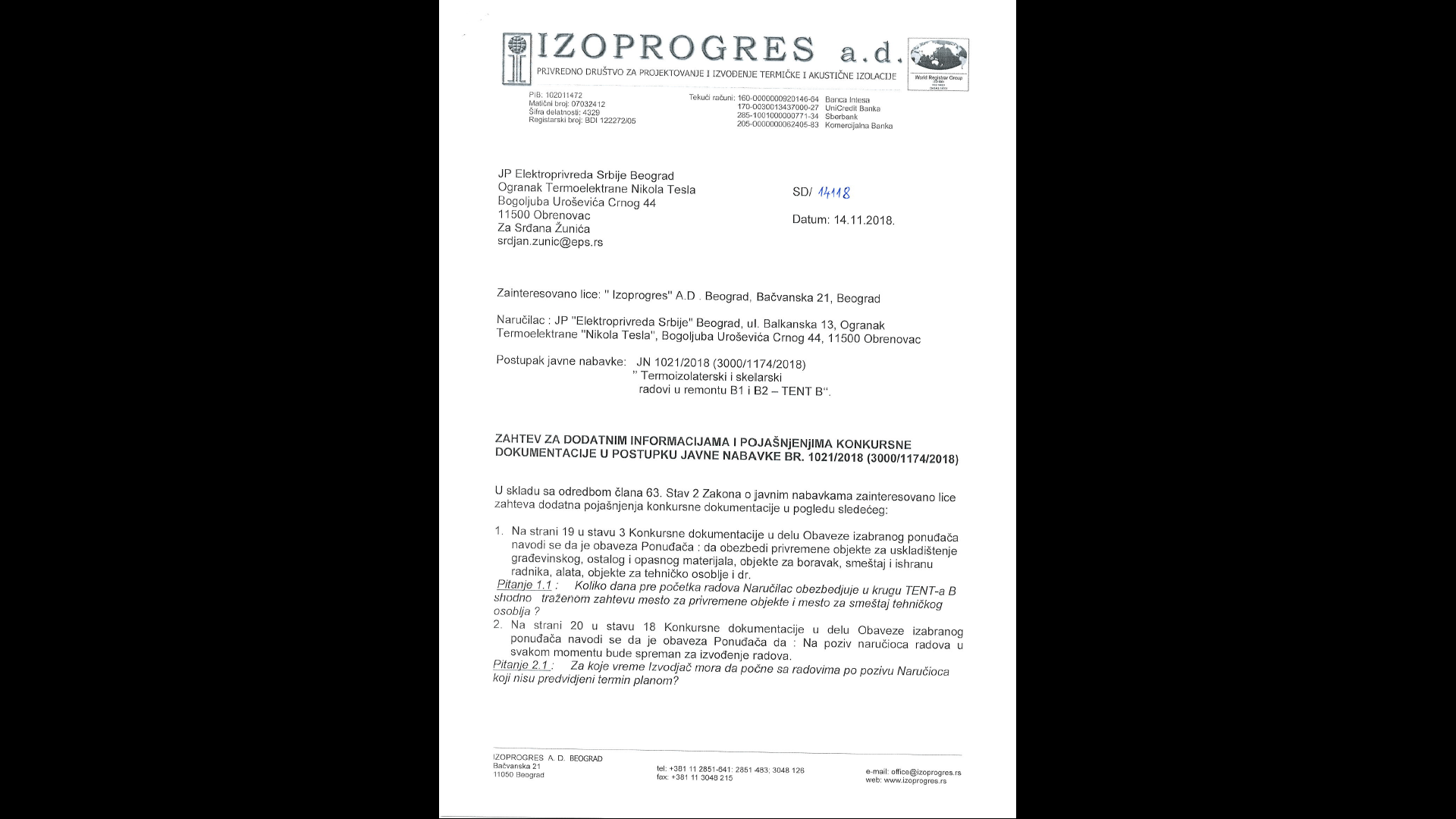 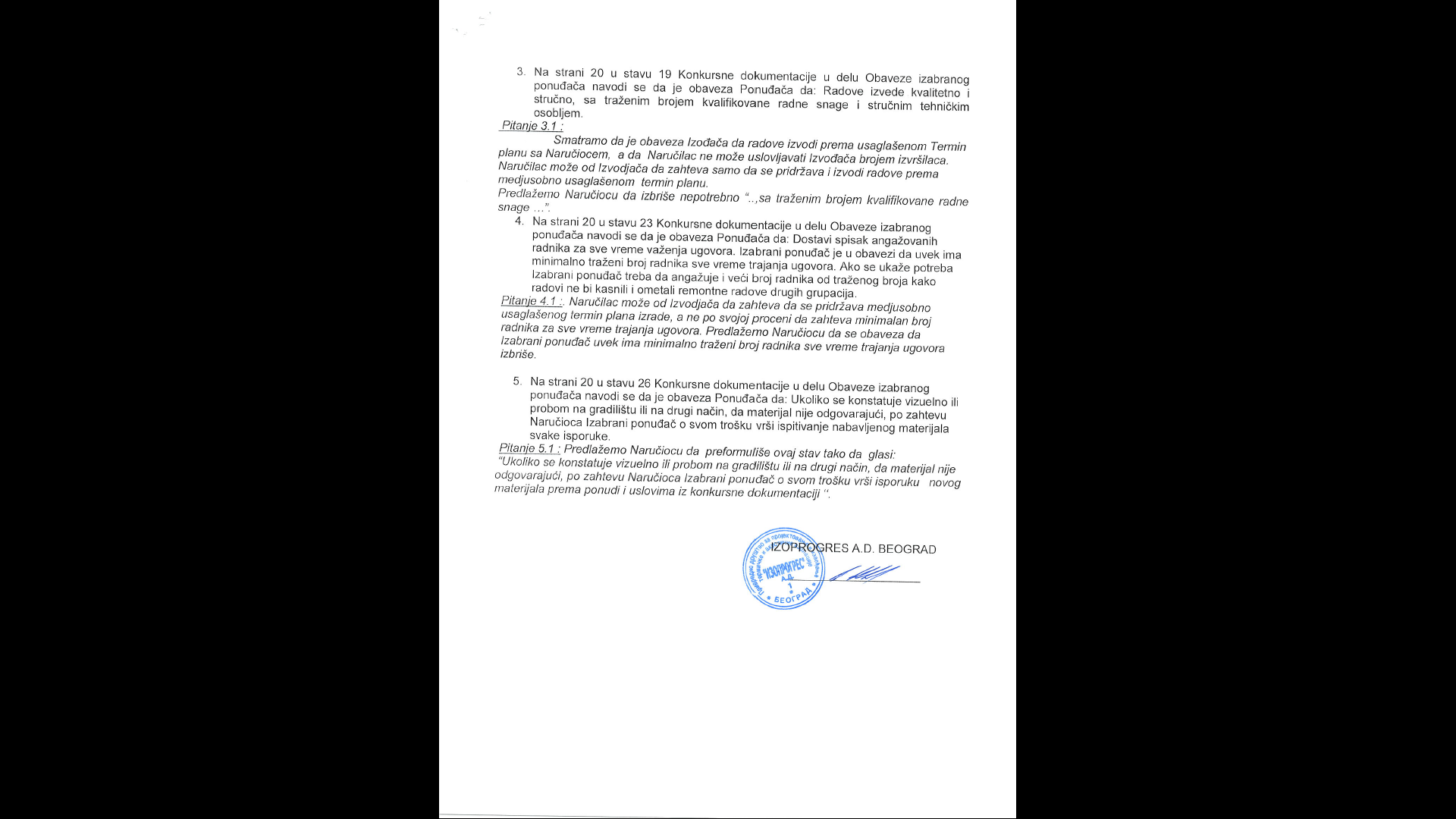 ОДГОВОРИ:Након добијања Уговора о предметним радовима и пријаве градилишта Извођач радова је у могућности да од надзорног органа ТЕНТ-а Б добије локацију за смештај привремених објеката које сте навели у Вашем питању.Радови који нису предвиђени термин планом (тј. радови које је потребно урадити, а констатовани су након дефектаже свих предметних постројења) спадају у категорију непредвиђених радова. Ови радови се заводе у грађевински дневник где се уписује начин њиховог извршења као и време њиховог почетка које не сме бити дуже од 24 часа. То значи да је Извођач радова дужан да се за ову врсту радова организује у кадровском и техничком смислу у временском периоду који је убележен у грађевински дневник и представља обострани договор Изабраног понуђача и Наручиоца, а не сме бити дужи од 24 часа.На основу нашег дугогодишњег искуства, а посебно на основу искуства из ремонта блокова Б1 и Б2 у 2018. када се установило да постоји озбиљан проблем у вези броја ангажоване радне снаге (проблеми су у више наврата регистровани кроз грађевински дневник) одлучили смо да за ремонте у 2019. години захтевамо минимум радне снаге који је потребно да Изабрани понуђач поседује. Не одустајемо од формулације „са траженим бројем квалификоване радне снаге“.Одговор на питање бр. 4 је идентичан као и одговор на питање бр.3.Делимично прихватамо вашу сугестију око формулације става 26 на страни 20 Конкурсне документације. Коначна формулација овог става гласи: „Уколико се констатује визуелно или пробом на градилишту или на други начин, да материјал није одговарајући по захтеву Наручиоца, Изабрани понуђач ће о свом трошку извршити испоруку потребне количине новог материјала којим ће заменити неисправан материјал, а све у складу са понудом и условима из конкурсне документације.  Изабрани понуђач је у обавези да пре фактурисања извршених радова за замењени материјал достави важећи сертификат који је издат од стране акредитоване куће у Србији“.У складу са наведеним појашњењима Комисија ће израдити измене и допуне конкурсне документације и исте објавити на Порталу јавних набавки и интернет страници Наручиоца.КОМИСИЈА: